La Sociedad Honoraria HispánicaCapìtulo Octavio PazApplication for Membership2023-2024The Purpose of the Spanish National Honor Society is to recognize high achievement in Spanish, to promote interest in the study of thelanguage and culture, and to perform meritorious acts of human kindness.Types of Membership – See attached for full description of membership typesI am applying for the following type of Membership (check one)____  	Regular Membership____  	Ambassador Membership____  	Associate Membership____  	Honorary MembershipRequirements: Besides the membership requirements outlined on the Membership Type Requirements, students must also meet the following expectations.-- Students must earn at least 12 points per year and must volunteer for tutoring at least 1-2 hours per semester.  
-- Attendance at 80% of meetings and functions is required. -- Participation in fundraisers and activities is required. (Canned Food Drive, Pulsera Project, etc.)
Student Name: (please print) _________________________________________________ Grade ________GPA (Spanish):___________		Overall (unweighted) GPA:___________Current Spanish Level: _________________________________  Current Spanish Teacher: _______________________________Write a paragraph, in Spanish, explaining how you meet the requirements of the type of membership that you are applying for, and why you want to become a member of SNHS. Signature of Student __________________________________________________Signature of Parent: ___________________________________________________Return to Sra. Damp (Room 9227) by _________________Sociedad Honoraria HispánicaRecommendations2023-2024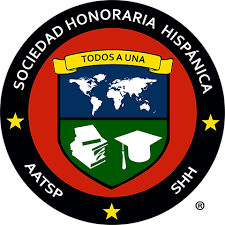 Dear Teachers,To qualify for the Spanish Honor Society, students must demonstrate high Academic Achievement, Integrity and Character.  Please sign this form only if you recommend this student for the Spanish Honor Society. Current or previous Spanish Teacher or other teacher if applying for Ambassador Membership   Teacher Name and Signature______________________________________________________________Comments:  ____________________________________________________________________________ ______________________________________________________________________________________ ______________________________________________________________________________________ Other Teacher (Spanish or other)    Teacher Name and Signature _____________________________________________________________Comments:  ___________________________________________________________________________ _____________________________________________________________________________________ _____________________________________________________________________________________ Other Teacher   Teacher Name and Signature _____________________________________________________________Comments:  ___________________________________________________________________________ _____________________________________________________________________________________ _____________________________________________________________________________________ Other Teacher    Teacher Name and Signature _____________________________________________________________Comments:  ___________________________________________________________________________ 